                                                                                                                    Odbor stavební úřad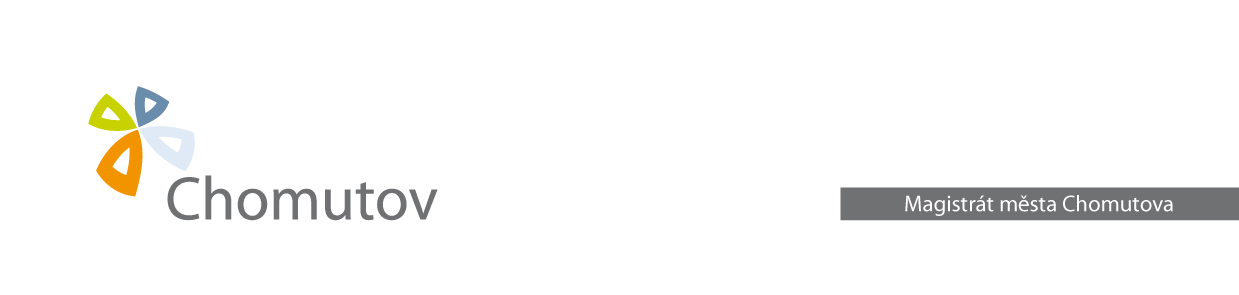 Magistrát města Chomutova	                                      Obecný stavební úřad                                                                                                                  Zborovská 4602	                                                       430 28 Chomutov                                                                               	V................................dne…...................   NÁVRH  NA  VYDÁNÍ  KOLAUDAČNÍHO  ROZHODNUTÍJméno a příjmení (přesný název a jednatelé), adresa (sídlo) navrhovatele (ů) :…………………………………………………………………………………………………………………………………………………………………………………………………………………………………………………………………………………………………………………………………………………………………………………………………………………………………………………………………………………………………………………………………………………………………………………………………………………………………………………………………………………tel.:………………………………………..Označení a místo stavby:…………………………………………………………………………………………………………………………………………………………………………………………………………………………………………………………………………………………Datum vydání a číslo jednací stavebního povolení, příp. povolení změny stavby před jejím dokončením:…………………………………………………………………………………………………………………………………………………………………………………………………………………………………………………………………………………………Předpokládaný termín dokončení stavby:……………………………………………………………………………………………………………………………………………Termín úplného vyklizení staveniště a dokončení úprav okolí stavby:……………………………………………………………………………………………………………………………………………Údaj zda bude prováděn zkušební provoz:    ANO – NEDobu trvání zkušebního provozu:……………………………………………………………………………………………………………………………………………V …………………………..                                                                                                                                                              	…..…………………………………………………………..Dne ……………………….          		Podpisy všech navrhovatelů (podpisy jednatelů, razítko)Obsah návrhu na vydání kolaudačního rozhodnutí, přílohy k tomuto návrhu a doklady, které se předkládají při místním šetření, jsou uvedeny v §§ 30-31 vyhlášky č. 132/1998 Sb., kterou se provádějí některá ustanovení stavebního zákona (zákon č. 50/1976 Sb., ve znění pozdějších předpisů).§ 30K návrhu na vydání kolaudačního rozhodnutí se podle potřeby doplní      a) popis a zdůvodnění provedených odchylek od územního rozhodnutí a stavebního povolení,       b) u stavby, na které jsou geodetické práce zajišťovány úředně oprávněným zeměměřičským inženýrem, doklad o zajištění souborného zpracování dokumentace geodetických prací (u podzemních sítí technického vybavení ještě před jejich zakrytím),     c) geometrický plán podle předpisů o katastru nemovitostí; tento doklad se nepřipojí, pokud nedochází ke změně vnějšího půdorysného ohraničení stavby a u drobných staveb,      d) u stavby, v níž bylo nebo má být zabudováno jaderné zařízení, povolení Státního úřadu pro jadernou bezpečnost podle zvláštních předpisů,     e) doklady o jednání s orgány státní správy, pokud byla předem o stavbě vedena, a rozhodnutí, stanoviska, vyjádření, souhlasy, posouzení, popřípadě jiná opatření dotčených orgánů státní správy vyžadovaná zvláštními předpisy včetně dokladů o splnění požadavků na ochranu zdravých životních podmínek. § 31K ústnímu jednání spojenému s místním šetřením se předkládajídoklady o vytyčení stavby (§ 30),doklady o výsledcích předepsaných zkoušek a měření a o způsobilosti provozních zařízení k plynulému a bezpečnému provozu, vyhodnocení zkušebního provozu, pokud musel být prováděn (§ 84 stavebního zákona), popřípadě zprávu o výsledku komplexního vyzkoušení,projektová dokumentace ověřená stavebním úřadem ve stavebním řízení nebo při povolení změny stavby před jejím dokončením,výkresy s vyznačením změn, ke kterým došlo během provádění stavby; tyto změny mohou být na základě kolaudačního rozhodnutí vyznačeny v projektové dokumentaci ověřené stavebním úřadem ve stavebním řízení, pokud řízení o nich stavební úřad spojil s kolaudačním řízením,zápis o předání a převzetí stavby, pokud byl sepsán,doklady o ověření požadovaných vlastností výrobků (§ 47 stavebního zákona) a další doklady stanovené v podmínkách stavebního povolení,(2)Udrobnýchajednoduchýchstaveb,zejménaustaveb,jejichžstavebníkyjsoufyzickéosobyatytostavbynesouvisejís podnikánímpodlezvláštníchpředpisů,mohoubýtnáležitostinávrhunavydáníkolaudačníhorozhodnutívčetnějehopřílohpřiměřenězjednodušeny.